        Σας ενημερώνω ότι συναινώ, ως προς το επιστημονικό μέρος στις συγκεκριμένες διδακτικές επισκέψεις  του 1ΟΥ ΓΥΜΝΑΣΙΟΥ ΕΛΕΥΘΕΡΙΟΥ-ΚΟΡΔΕΛΙΟΥ σύμφωνα με το παρακάτω πρόγραμμα:         Διδακτική επίσκεψη στο πλαίσιο για παρακολούθηση της κινηματογραφικής ταινίας «Άλλη όχθη» που προβάλλεται στο Πολιτιστικό Ίδρυμα Πειραιώς (περιοχή Λαδάδικα). Η επίσκεψη πραγματοποιείται στα πλαίσια του μαθήματος των Κειμένων Νεοελληνικής Λογοτεχνίας και αφορά στο επίκαιρο θέμα της προσφυγιάς και του ρατσισμού. Συμμετέχουν  μαθητές της Α΄ τάξης του γυμνασίου μας και οι  συνοδοί καθηγητές τους.  Συγκεκριμένα πρόκειται για τα τμήματα Α1 και Α2, με συνολικό αριθμό  μαθητών 43   (ανά  τμήμα : Α1 20/24, Α2 24/25) . Η διδακτική επίσκεψη γίνεται με   εισήγηση  της κ. Τακαβάκογλου Ζωής ΠΕ 02 και της κ. Χατζηαγοράκη Ευαγγελίας ΠΕ 02. Στόχος της επίσκεψης είναι η ευαισθητοποίηση των μαθητών στο θέμα της προσφυγιάς και της αναγκαστικής μετακίνησης των λαών και η διαμόρφωση θετικής στάσης απέναντι στον «άλλο».  Αρχηγός της επίσκεψης ορίζεται σύμφωνα και με το πρακτικό του συλλόγου διδασκόντων του 1ου Γυμνασίου Ελευθερίου- Κορδελιού (Πρ.61/3-4-2017) ο κ. Γιάντσιος Ιωάννης ΠΕ02 και συνοδοί καθηγητές:  η κ. Τακαβάκογλου Ζωή ΠΕ 02  και  η κ. Χατζηαγοράκη Ευαγγελία ΠΕ 02. Ως αναπληρωτής αρχηγός ορίζεται η κ. Μερτσανίδου Μάρθα ΠΕ 02 και ως αναπληρωτές συνοδοί:  1) η κ. Τουλή Βασιλική ΠΕ 13 και η κ. Δήλλιου Ελένη ΠΕ 01. Η επίσκεψη θα πραγματοποιηθεί  στις 27/04/2017, ημέρα Πέμπτη, με τουριστικά λεωφορεία. Ώρα αναχώρησης από το σχολείο 9:15 πμ και ώρα επιστροφής 13: 00 μμ.      Οι Διδακτικές επισκέψεις θα πραγματοποιηθούν με την προϋπόθεση ότι τηρούνται και όλα τα προβλεπόμενα από την κείμενη νομοθεσία που αφορά τις μετακινήσεις μαθητών (129287/Γ2/10-11-2011 Υ.Α., ΦΕΚ 2769 τ. Β΄/02-12-2011) από το χώρο της σχολικής μονάδας έως τους χώρους του Πολιτιστικού Ιδρύματος της Τράπεζας Πειραιώς (περιοχή Λαδάδικα) Θεσσαλονίκης, καθώς και την ασφαλή παραμονή των μαθητών στους χώρους της διδακτικής επίσκεψης και την επιστροφή τους στη σχολική μονάδα.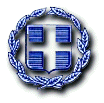 ΕΛΛΗΝΙΚΗ ΔΗΜΟΚΡΑΤΙΑΥΠΟΥΡΓΕΙΟ ΠΑΙΔΕΙΑΣ, EΡΕΥΝΑΣΚΑΙ ΘΡΗΣΚΕΥΜΑΤΩΝΠΕΡΙΦΕΡΕΙΑΚΗ ΔΙΕΥΘΥΝΣΗ  Α/ΘΜΙΑΣ & Β/ΘΜΙΑΣ ΕΚΠ/ΣΗΣ  ΚΕΝΤΡΙΚΗΣ ΜΑΚΕΔΟΝΙΑΣΓραφείο Σχολικών Συμβούλων ΘεσσαλονίκηςΕΛΛΗΝΙΚΗ ΔΗΜΟΚΡΑΤΙΑΥΠΟΥΡΓΕΙΟ ΠΑΙΔΕΙΑΣ, EΡΕΥΝΑΣΚΑΙ ΘΡΗΣΚΕΥΜΑΤΩΝΠΕΡΙΦΕΡΕΙΑΚΗ ΔΙΕΥΘΥΝΣΗ  Α/ΘΜΙΑΣ & Β/ΘΜΙΑΣ ΕΚΠ/ΣΗΣ  ΚΕΝΤΡΙΚΗΣ ΜΑΚΕΔΟΝΙΑΣΓραφείο Σχολικών Συμβούλων Θεσσαλονίκης  Θεσ/νίκη: 4/4/2017  Αριθμ. Πρωτ.: 876ΕΛΛΗΝΙΚΗ ΔΗΜΟΚΡΑΤΙΑΥΠΟΥΡΓΕΙΟ ΠΑΙΔΕΙΑΣ, EΡΕΥΝΑΣΚΑΙ ΘΡΗΣΚΕΥΜΑΤΩΝΠΕΡΙΦΕΡΕΙΑΚΗ ΔΙΕΥΘΥΝΣΗ  Α/ΘΜΙΑΣ & Β/ΘΜΙΑΣ ΕΚΠ/ΣΗΣ  ΚΕΝΤΡΙΚΗΣ ΜΑΚΕΔΟΝΙΑΣΓραφείο Σχολικών Συμβούλων ΘεσσαλονίκηςΕΛΛΗΝΙΚΗ ΔΗΜΟΚΡΑΤΙΑΥΠΟΥΡΓΕΙΟ ΠΑΙΔΕΙΑΣ, EΡΕΥΝΑΣΚΑΙ ΘΡΗΣΚΕΥΜΑΤΩΝΠΕΡΙΦΕΡΕΙΑΚΗ ΔΙΕΥΘΥΝΣΗ  Α/ΘΜΙΑΣ & Β/ΘΜΙΑΣ ΕΚΠ/ΣΗΣ  ΚΕΝΤΡΙΚΗΣ ΜΑΚΕΔΟΝΙΑΣΓραφείο Σχολικών Συμβούλων ΘεσσαλονίκηςΠρος:Κ. Διευθυντή   1ου ΓΥΜΝΑΣΙΟΥ ΕΛΕΥΘΕΡΙΟΥ-ΚΟΡΔΕΛΙΟΥΕΛΛΗΝΙΚΗ ΔΗΜΟΚΡΑΤΙΑΥΠΟΥΡΓΕΙΟ ΠΑΙΔΕΙΑΣ, EΡΕΥΝΑΣΚΑΙ ΘΡΗΣΚΕΥΜΑΤΩΝΠΕΡΙΦΕΡΕΙΑΚΗ ΔΙΕΥΘΥΝΣΗ  Α/ΘΜΙΑΣ & Β/ΘΜΙΑΣ ΕΚΠ/ΣΗΣ  ΚΕΝΤΡΙΚΗΣ ΜΑΚΕΔΟΝΙΑΣΓραφείο Σχολικών Συμβούλων ΘεσσαλονίκηςΕΛΛΗΝΙΚΗ ΔΗΜΟΚΡΑΤΙΑΥΠΟΥΡΓΕΙΟ ΠΑΙΔΕΙΑΣ, EΡΕΥΝΑΣΚΑΙ ΘΡΗΣΚΕΥΜΑΤΩΝΠΕΡΙΦΕΡΕΙΑΚΗ ΔΙΕΥΘΥΝΣΗ  Α/ΘΜΙΑΣ & Β/ΘΜΙΑΣ ΕΚΠ/ΣΗΣ  ΚΕΝΤΡΙΚΗΣ ΜΑΚΕΔΟΝΙΑΣΓραφείο Σχολικών Συμβούλων ΘεσσαλονίκηςΚοιν.Διεύθυνση Δ.Ε. Δυτικής ΘεσσαλονίκηςΘΕΜΑ:ΔΙΔΑΚΤΙΚΕΣ ΕΠΙΣΚΕΨΕΙΣ του 1ΟΥ ΓΥΜΝΑΣΙΟΥ ΕΛΕΥΘΕΡΙΟΥ-ΚΟΡΔΕΛΙΟΥΔΙΔΑΚΤΙΚΕΣ ΕΠΙΣΚΕΨΕΙΣ του 1ΟΥ ΓΥΜΝΑΣΙΟΥ ΕΛΕΥΘΕΡΙΟΥ-ΚΟΡΔΕΛΙΟΥΔΙΔΑΚΤΙΚΕΣ ΕΠΙΣΚΕΨΕΙΣ του 1ΟΥ ΓΥΜΝΑΣΙΟΥ ΕΛΕΥΘΕΡΙΟΥ-ΚΟΡΔΕΛΙΟΥΔΙΔΑΚΤΙΚΕΣ ΕΠΙΣΚΕΨΕΙΣ του 1ΟΥ ΓΥΜΝΑΣΙΟΥ ΕΛΕΥΘΕΡΙΟΥ-ΚΟΡΔΕΛΙΟΥΣΧΕΤ.:129287/Γ2/10-11-2011 Υ.Α., ΦΕΚ 2769 τ. Β΄/02-12-2011Α.Π. 5181/Γ7/17-01-2011, Υ.Α., Υ.Π.Δ.Β.Μ.Θ.Το από 3-4-2017 ΕΓΓΡΑΦΟ ΣΑΣ ΜΕ Α.Π. 176129287/Γ2/10-11-2011 Υ.Α., ΦΕΚ 2769 τ. Β΄/02-12-2011Α.Π. 5181/Γ7/17-01-2011, Υ.Α., Υ.Π.Δ.Β.Μ.Θ.Το από 3-4-2017 ΕΓΓΡΑΦΟ ΣΑΣ ΜΕ Α.Π. 176129287/Γ2/10-11-2011 Υ.Α., ΦΕΚ 2769 τ. Β΄/02-12-2011Α.Π. 5181/Γ7/17-01-2011, Υ.Α., Υ.Π.Δ.Β.Μ.Θ.Το από 3-4-2017 ΕΓΓΡΑΦΟ ΣΑΣ ΜΕ Α.Π. 176129287/Γ2/10-11-2011 Υ.Α., ΦΕΚ 2769 τ. Β΄/02-12-2011Α.Π. 5181/Γ7/17-01-2011, Υ.Α., Υ.Π.Δ.Β.Μ.Θ.Το από 3-4-2017 ΕΓΓΡΑΦΟ ΣΑΣ ΜΕ Α.Π. 176                                    Με εκτίμηση              Ο Σχολικός Σύμβουλος Οικονομολόγων                     Δρ. Δημήτρης Μ. Μυλωνάς